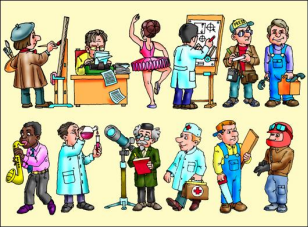 Водитель Умело он ведёт машину –Ведь за рулём не первый год!Слегка шуршат тугие шины,Он нас по городу везёт. Шофер Качу,
Лечу
Во весь опор.
Я сам — шофер,
И сам — мотор.
Нажимаю
На педаль-
И машина
Мчится вдаль!
(Б. Заходер) ШофёрыШуршат по дорогам
Весёлые шины,
Спешат по дорогам
Машины, машины…

А в кузове - важные,
Срочные грузы:
Цемент и железо,
Изюм и арбузы.

Работа шофёров
Трудна и сложна,
Но как она людям
Повсюду нужна!..Шофёр

За рулём сидит привычно
И под гул мотора
Напевает, как обычно,
Песню про шофёра! (Е. Сенин)
 Мы – пожарные На машине ярко-краснойМчимся мы вперёд.Труд тяжёлый и опасныйНас, пожарных, ждёт.Вой пронзительной сиреныМожет оглушить,Будем и водой, и пенойМы пожар тушить.И в беду попавшим людямСможем мы помочь,Ведь с огнём бороться будемСмело день и ночь! Пожарный

В огне и дыму
Он идёт среди жара,
Спасая людей
И дома от пожара!(Е. Сенин)ПОЖАРНЫЙЕсли вдруг беда случится,Где-то что-то загорится,Там пожарный нужен срочно.Он погасит, - это точно.Пожарник

Мы про кошечку читали,
Про пожар и про беду,
А потом переглянулись
И придумали игру.

У-У-У! Летит машина.
Разбегайся, детвора!
Здесь спасателей команда
На пожар спешит с утра.

Роль хозяйки у Наташи –
Лучше всех она пищит.
В доме с куклами осталась:
-Помогите нам, - кричит.

Мы схватились за ведёрки,
Поливали всё кругом.
Без пожарников, поверьте,
Не спасли б Наташин дом.

А теперь, друзья, придётся
Нашу няню выручать:
На ковре большую лужу
Вместе с нею вытирать. Мой тепловозДруг за другом я вагоныК тепловозу прицепил.Загорелся свет зелёный.Вот и поезд покатил!Быстро крутятся колёса,Мы объедем целый свет.Нету лучше тепловоза,Машиниста лучше нет.На кого учиться

Разве нужно думать,
На кого учиться,
Если есть на свете
То, что быстро мчится?
Я на этом быстром
Стану машинистом!ФлажокПод песенку быстрых колёсПо рельсам бежит паровоз.Слышу я песенку, выйду к нему –Зелёный флажок подниму.Я дам паровозу сигнал,Чтоб смело вперёд он бежал.Увидит в окно машинист мой флажокИ скажет: - Спасибо, дружок!Держу я зелёный флажок,Он словно весны огонёк.И рад паровоз, что сумел он в путиХорошего друга найти.Машинист

Как быстрый конь несётся
По рельсам тепловоз,
Всё ближе раздаётся
Весёлый стук колёс.

Зелёные вагоны
На солнышке горят.
В кабине застеклённой
Сидит мой старший брат.

Со свистом поезд мчится,
Не может опоздать.
Я стану машинистом!
А ты кем хочешь стать?(Н. Нарзуллаев, пер. с узбекского И. Иртеньев)Машинист

Мы играем в машинистов.
Где же взять нам паровоз,
Чтобы к бабушке в деревню
С ветерком детей довёз?

Встанем в спину друг за дружкой,
А того, кто впереди
Мы за талию обхватим.
Всем счастливого пути!

Цок-цок-цок! – стучат колёса,
Машинист кричит: -Ту! Ту!
Побежал наш паровозик
По цветастому ковру.

Мимо стульчиков-деревьев,
Мимо шкафчиков-домов…
Пых! Пых! Пых! – остановились
У скамеечек-кустов.

Отдохнули, посидели,
Посмеялись над собой,
Зацепились как обычно
И поехали домой. Доктор

На уколы! На уколы!
Собирайся, ребятня!
Вы не бойтесь! Я не больно –
Ведь хороший доктор я.

Поднимите-ка рубашки,
Я послушаю живот.
Ой-ой-ой! Урчит там что-то,
Срочно выпейте компот.

Вот вам градусник по мышку,
Посидите пять минут.
Я натру вас лучшей мазью,
Наложу на руку жгут.

Может, банки вам поставить?
Я умею – верь - не верь.
И давление измерю,
Вы прилягте на постель.

Я вам выпишу рецептик,
Всё купите по нему.
Позабочусь я о детках,
Потому что их люблю. (Л. Разумова)Повар

А у нас сегодня в группе
Будет нова игра:
Все девчонки – поварихи,
А мальчишки – повара.

Мы халатики надели,
Колпаки на головах.
И кастрюльки с черпаками
Разложили на столах.

Наши кубики – картошка,
А морковка – карандаш.
Даже мячик станет луком –
Будет вкусным супчик наш.

Всё посолим, помешаем,
По тарелкам разольём.
Кукол весело посадим
И накормим перед сном.

Мы сегодня поварихи,
Мы сегодня повара!
Но тарелочки помоем,
Ведь закончилась игра. Повар
Дайте повару продукты:
Мясо птицы, сухофрукты,
Рис, картофель… И тогда
Ждёт вас вкусная еда.
Сергей Чертков